Planificação Anual – Síntese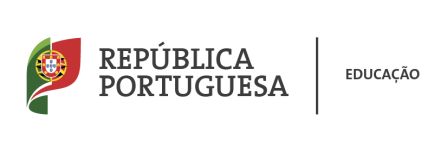 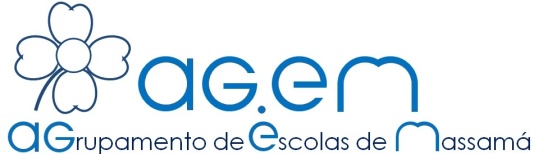                                                     Escola Secundária Stuart CarvalhaisDisciplina: HISTÓRIA DA CULTURA E DAS ARTESAno de Escolaridade:   10º ANOAno letivo: 2017-18TemasSubtemas1º PeríodoIntrodução - diagnóstico Módulo InicialMódulo  cultura da ÁgoraMódulo  cultura do SenadoO Homem da democracia de AtenasA Arte Grega2.1. A lei e a ordem do Império2.2. A Arte romanaAvaliação2º PeríodoMódulo  cultura do MosteiroMódulo  cultura da Catedral3.1. Os espaços do Cristianismo3.2. As Artes medievais, sécs. V – XII4.1. As cidades de Deus4.2. A Arte GóticaAvaliação3º PeríodoMódulo  cultura da CatedralMódulo  cultura do Palácio4.2. A Arte Gótica5.1. Homens novos, espaços novos, uma memória clássica5.2. As Artes do Renascimento e do ManeirismoAvaliação